VLOGA ZA UVELJAVITEV ENKRATNE DENARNE POMOČIZA NOVOROJENCE V OBČINI ROGAŠKA SLATINAPODATKI O VLAGATELJ-U/ICI:    Vlagatelj / -ica (ustrezno obkrožite):očematizakonit zastopnikPODATKI O NOVOROJENCU: SOGLASJE ZA PRIDOBITEV PODATKOV: Za potrebe uveljavitve enkratne denarne pomoči za novorojenca soglašam, da izpisek iz matičnega registra o rojstvu otroka, potrdilo o stalnem prebivališču in državljanstvu vlagatelja ter potrdilo o stalnem prebivališču in državljanstvu novorojenca, ki so potrebna v postopku, pridobi organ sam. IZJAVA: Vlagatelj/-ica pod kazensko in materialno odgovornostjo izjavljam: da nisem prejel/a ali uveljavljal/a denarne pomoči ob rojstvu otroka v drugi občini; da so vsi podatki, navedeni v vlogi, resnični, točni ter popolni in dovoljujem, da občinski upravni organ vse podatke navedene v vlogi preveri pri pristojnih organih.PRILOGE:  izpisek iz matičnega registra o rojstvu otroka; fotokopija dokumenta, iz katerega je razvidna številka transakcijskega računa vlagatelj-a/ice (obvezna priloga, ki jo priloži vlagatelj/ica); potrdilo o stalnem prebivališču in državljanstvu vlagatelj-a/ice oziroma fotokopija osebnega dokumenta vlagatelj-a/ice; potrdilo o stalnem prebivališču in državljanstvu novorojenca; če je vlagatelj zakoniti zastopnik otroka na podlagi odločbe pristojnega organa, je potrebno k vlogi priložiti tudi to odločbo (obvezna priloga, ki jo priloži vlagatelj/ica). Opozorilo: Priloge pod zaporedno številko 1), 3) in 4) lahko pridobi pristojni organ sam v skladu z zakonom in na podlagi soglasja (pod 3. točko) za pridobitev podatkov vlagateljaINFORMACIJE O VARSTVU OSEBNIH PODATKOV:Občina bo osebne podatke obdelovala za namen izvedbe postopka za dodelitev enkratne denarne pomoči za novorojence v občini Rogaška Slatina na podlagi Zakona o lokalni samoupravi in Pravilnika o enkratni denarni pomoči za novorojence v Občini Rogaška Slatina. Občina bo hranila in varovala osebne podatke skladno z roki določenimi v klasifikacijskem načrtu občine in na primeren način, tako da ne bo prišlo do morebitnih neupravičenih razkritij podatkov nepooblaščenim osebam. Občina bo omogočila obdelavo oziroma posredovanje osebnih podatkov izključno pooblaščenim uporabnikom za obdelavo osebnih podatkov. Občina pri obdelavi osebnih podatkov iz te vloge ne uporablja avtomatiziranega sprejemanja odločitev, vključno z oblikovanjem profilov. Zagotovitev podatkov je potrebna, v kolikor osebni podatki ne bi bili zagotovljeni vloge ne bo možno obravnavati. Osebni podatki se NE prenašajo v tretje države ali mednarodne organizacije.Seznanjen/a sem, da imam glede osebnih podatkov, ki se nanašajo name, pravico seznanitve, dopolnitve, popravka, omejitve obdelave, izbrisa, prenosljivosti in ugovora (vključno s pravico do pritožbe pri Informacijskem pooblaščencu in sodnim varstvom pravic).  Podrobnejše informacije o tem, kako občina ravna z osebnimi podatki, so na voljo na preko kontaktnih podatkov pooblaščene osebe za varstvo osebnih podatkov: e-pošta: petra.gasparic@rogaska-slatina.si.Izdaja odločbe o upravičenosti do dodelitve enkratne denarne pomoči ob rojstvu novorojenca, je po 28. členu Zakona o upravnih taksah (Uradni list RS, št. 106/10 – uradno prečiščeno besedilo, 14/15 – ZUUJFO, 84/15 – ZZelP-J, 32/16, 30/18 – ZKZaš in 189/20 – ZFRO) takse oproščena. Vlogo je potrebno oddati najkasneje v šestih mesecih od dne otrokovega rojstva.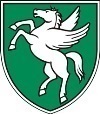 OBČINA ROGAŠKA SLATINAOddelek za družbene dejavnosti Izletniška ulica 2, 3250 Rogaška SlatinaT: 03 81 81 700F: 03 81 81 724E: obcina@rogaska-slatina.siwww.rogaska-slatina.siIme in priimek vlagatelj-a/iceIme in priimek vlagatelj-a/iceIme in priimek vlagatelj-a/iceStalno prebivališče ulica / naseljePoštna številka in krajPoštna številka in krajEMŠOEMŠOEMŠOEMŠOEMŠODavčna številkaDavčna številkaDržavljanstvo Republike Slovenije (obkrožite)Državljanstvo Republike Slovenije (obkrožite)Državljanstvo Republike Slovenije (obkrožite)Državljanstvo Republike Slovenije (obkrožite)Državljanstvo Republike Slovenije (obkrožite)DaNeTelefonska številkaŠtevilka transakcijskega računaŠtevilka transakcijskega računaŠtevilka transakcijskega računaŠtevilka transakcijskega računaOdprtega pri bankiIme in priimek Ime in priimek Ime in priimek Stalno prebivališče ulica / naseljePoštna številka in krajPoštna številka in krajEMŠOEMŠOEMŠOEMŠODavčna številkaDavčna številkaDavčna številkaDržavljanstvo Republike Slovenije (obkrožite)Državljanstvo Republike Slovenije (obkrožite)Državljanstvo Republike Slovenije (obkrožite)Državljanstvo Republike Slovenije (obkrožite)DaDaNePodpis vlagatelj-a/iceKraj in datumPodpis vlagatelj-a/ice